SWISSA Tennis Championships 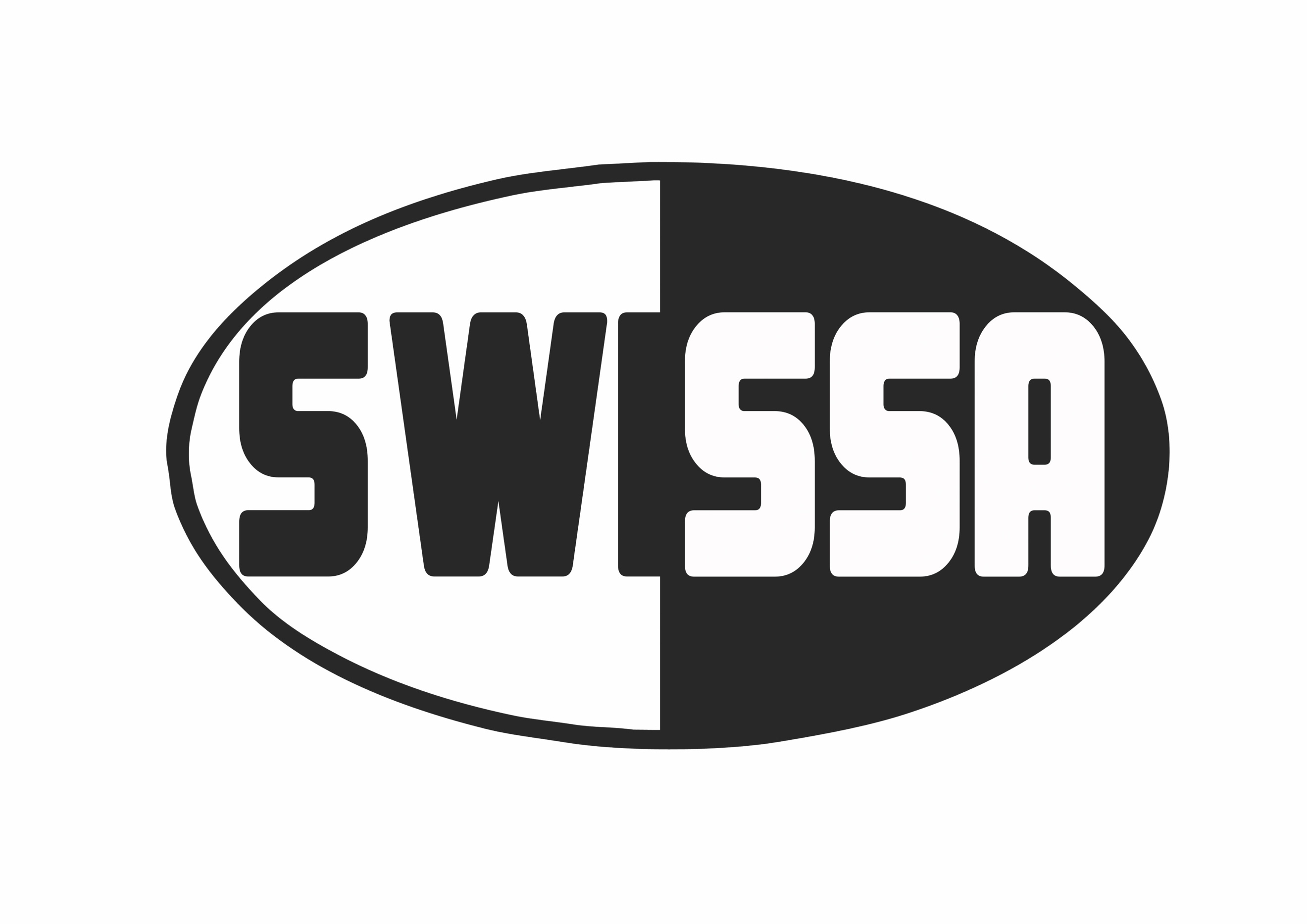 – Term 4 2019Venue: Parramatta City Tennis Courts – 1:15-2:45pmTeams:15’s & Opens / boys & girlsA team could consist of 2-4 boys & 2-4 girls for both 15’s & Opens(note: if 4 players were in a team, players would play one match each)Format:In 1hr 20mins – 1 v 1, 2 v 2, doubles. For example:Match 1 - RBS #1 seed v ASG #1 seedMatch 2 – RBS #2 seed v ASG #2 seedMatch #3 – DoublesAll matches first to 4 games – no Ad scoring (5-point tie-break at 3-3. i.e. at 4-4 in the tie break a sudden-death point would be played)Convenor:Ken ShawRedeemer Baptist School2019 entriesWeeks of Competition15/10/2019 – School Trials 22/10/2019 – 29/10/2019 – 5/11/2019 – SMC bye12/11/2019 – RBS bye, SEC Opens bye (courts at Barton Park unavailable)19/11/2019 – 26/11/2019 – School15’s Boys15’s GirlsOpen BoysOpen GirlsASG2202SMC0000GRG0011RBS3111SMM0000STM0000SEC2020TOTAL7344